INFORMACJAdot. przeprowadzenia kwalifikacji wojskowej na terenie miasta Pruszkowa.W dniach od 07 czerwca do 15 czerwca 2021r zostanie przeprowadzona kwalifikacja wojskowa dla osób zamieszkałych na terenie miasta Pruszkowa (kwalifikacja dla powiatu pruszkowskiego będzie trwała                            do 21 lipca 2021r).Obowiązkowi stawienia się do kwalifikacji wojskowej podlegają:mężczyźni urodzeni w roku 2002mężczyźni urodzeni w latach 1997-2001, którzy nie mają ustalonej kategorii zdolności do służby wojskowejSiedziba Powiatowej Komisji Lekarskiej mieścić się będzie w Pruszkowie, ul. Hubala 5 Spółdzielczy Dom Kultury. Telefon U.M. Pruszków: (22) 735-87-96,  (22) 735-87-17. Telefon kwalifikacji wojskowej: 604-937-384  e-mail : rspodar@miasto.pruszkow.plOsoby wezwane do kwalifikacji wojskowej są obowiązane zgłosić się na wezwanie w miejscu i terminie określonym w wezwaniuNieotrzymanie wezwania nie zwalnia osoby od obowiązku stawienia się w terminie i miejscu wskazanym w obwieszczeniu wojewodyOsoba stająca do kwalifikacji wojskowej zobowiązana jest przedstawić:osoba zgłaszająca się po raz pierwszyosoba zgłaszająca się po raz pierwszy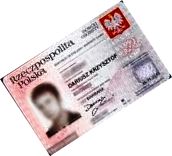 dowód osobisty lub inny dokument pozwalający na ustalenie tożsamości;dokument potwierdzający przyczyny niestawienia się do kwalifikacji wojskowej, jeśli niestawienie się do kwalifikacji wojskowej w terminie określonym w wezwaniu nie było możliwe;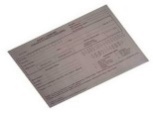 Posiadaną dokumentację medyczną, w tym wyniki badań specjalistycznych przeprowadzonych w okresie 12 m-cy przed dniem wstawienia się do kwalifikacji wojskowej 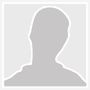 aktualna fotografię o wymiarach 3x4 cm bez nakrycia głowy 